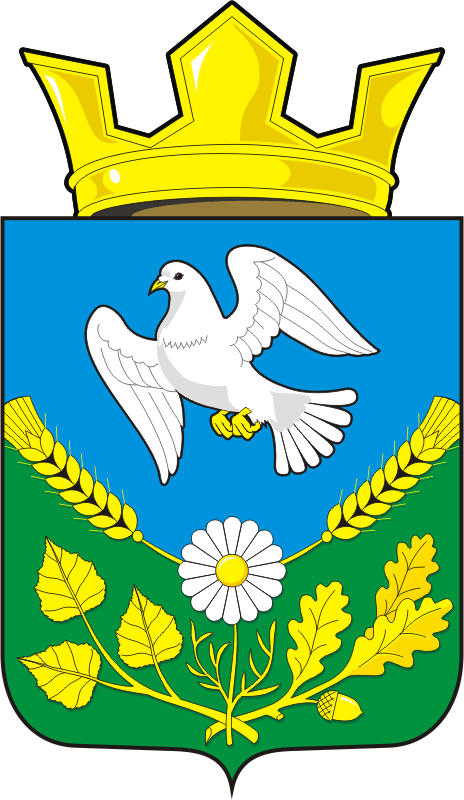 АДМИНИСТРАЦИЯ НАДЕЖДИНСКОГО СЕЛЬСОВЕТАСАРАКТАШСКОГО РАЙОНА ОРЕНБУРГСКОЙ ОБЛАСТИП О С Т А Н О В Л Е Н И Еот 14.12.2022                             с. Надеждинка                                  №  79 - пВ соответствии с Федеральным законом от 31.07.2020 № 248-ФЗ «О государственном контроле (надзоре) и муниципальном контроле в Российской Федерации», Постановлением Правительства Российской Федерации от 25.06.2021 № 990 «Об утверждении Правил разработки и утверждения контрольными (надзорными) органами программы профилактики рисков причинения вреда (ущерба) охраняемым законом ценностям», решением Совета депутатов сельского поселения Надеждинский сельсовет Саракташского района Оренбургской области от 30.09.2021г. № 42 «О муниципальном контроле в сфере благоустройства на территории сельского поселения Надеждинский сельсовет Саракташского района Оренбургской области», Уставом сельского поселения Надеждинский сельсовет Саракташского района Оренбургской области:1. Утвердить программу профилактики рисков причинения вреда (ущерба) охраняемым законом ценностям по муниципальному контролю в сфере благоустройства на 2023 год согласно приложению к настоящему постановлению.2. Разместить настоящее постановление на сайте сельского поселения  Надеждинский  сельсовет Саракташского района Оренбургской области в сети «Интернет» в разделе «Муниципальный контроль».3. Настоящее постановление вступает в силу со дня его подписания и распространяется на правоотношения, возникшие с 1 января 2023 года.4. Контроль за исполнением настоящего постановления оставляю за собой.Глава  сельсовета								О.А.Тимко                       [МЕСТО ДЛЯ ПОДПИСИ]Разослано: прокуратуре района, на сайт, администрации района, в делоПриложение к постановлению администрации Надеждинского сельсовета от 14.12.2022 № 79-пПРОГРАММАпрофилактики рисков причинения вреда (ущерба) охраняемым законом ценностям по муниципальному контролю в сфере благоустройства на 2023 год[МЕСТО ДЛЯ ШТАМПА]Об утверждении программы профилактикирисков причинения вреда (ущерба) охраняемымзаконом ценностям по муниципальному контролюв сфере благоустройства на 2023 годI. Анализ текущего состояния осуществления вида контроля, описание текущего развития профилактической деятельности контрольного органа, характеристика проблем, на решение которых направлена программа профилактикиI. Анализ текущего состояния осуществления вида контроля, описание текущего развития профилактической деятельности контрольного органа, характеристика проблем, на решение которых направлена программа профилактикиI. Анализ текущего состояния осуществления вида контроля, описание текущего развития профилактической деятельности контрольного органа, характеристика проблем, на решение которых направлена программа профилактикиI. Анализ текущего состояния осуществления вида контроля, описание текущего развития профилактической деятельности контрольного органа, характеристика проблем, на решение которых направлена программа профилактикиI. Анализ текущего состояния осуществления вида контроля, описание текущего развития профилактической деятельности контрольного органа, характеристика проблем, на решение которых направлена программа профилактикиI. Анализ текущего состояния осуществления вида контроля, описание текущего развития профилактической деятельности контрольного органа, характеристика проблем, на решение которых направлена программа профилактикиI. Анализ текущего состояния осуществления вида контроля, описание текущего развития профилактической деятельности контрольного органа, характеристика проблем, на решение которых направлена программа профилактики№ЗначениеЗначениеХарактеристика значенияХарактеристика значенияХарактеристика значенияХарактеристика значения1.1.Анализ текущего состояния осуществления муниципального контроля в сфере благоустройстваАнализ текущего состояния осуществления муниципального контроля в сфере благоустройства1.1. Программа профилактики рисков причинения вреда (ущерба) охраняемым законом ценностям по муниципальному контролю в сфере благоустройства на 2023 год, требований, установленных муниципальными правовыми актами, при осуществлении муниципального контроля за соблюдение правил благоустройства территории сельского поселения Надеждинский сельсовет Саракташского района Оренбургской области (далее - «Сельсовет») и муниципальных нормативных правовых актов, обязательных к применению при благоустройстве территории сельсовета, разработана в целях организации осуществления Администрацией сельского поселения Надеждинский сельсовет Саракташского района Оренбургской области (далее – Администрация) мероприятий по профилактике нарушений требований, установленных федеральными законами и принимаемыми в соответствии с ними нормативными правовыми актами Российской Федерации, законами и нормативными правовыми актами Оренбургской области, требований установленных муниципальными правовыми актами,  при осуществлении муниципального контроля за соблюдением Правил благоустройства территории Сельсовета и муниципальных нормативных правовых актов, обязательных к применению при благоустройстве территории Сельсовета.1.2. Программа распространяет свое действие на муниципальный контроль за соблюдением Правил благоустройства территории Сельсовета и муниципальных нормативных правовых актов, обязательных к применению при благоустройстве территории Сельсовета.1.3. Уполномоченным органом по осуществлению муниципального контроля в сфере благоустройства является Администрация. 1.4. Субъектами профилактических мероприятий в рамках Программы являются граждане и организации,  деятельность, действия или результаты деятельности которых либо производственные объекты, находящиеся во владении и (или) в пользовании которых, подлежат муниципальному контролю (контролируемые лица). 1.5. Обязательные требования, требования, установленные муниципальными правовыми актами, оценка соблюдения которых является предметом муниципального контроля в сфере благоустройства. Муниципальный контроль в сфере благоустройства осуществляется в соответствии с: - Федеральным законом от 31.07.2020 N 248-ФЗ "О государственном контроле (надзоре) и муниципальном контроле в Российской Федерации";- Федеральным законом от 06.10.2003 N 131-ФЗ "Об общих принципах организации местного самоуправления в Российской Федерации";- Федеральным законом от 02.05.2006 N 59-ФЗ "О порядке рассмотрения обращений граждан Российской Федерации";- Кодексом Оренбургской области об административной ответственности;- Правилами благоустройства территории муниципального образования Надеждинский сельсовет Саракташского района Оренбургской области, утвержденными решением Совета  депутатов Надеждинского сельсовета Саракташского района Оренбургской области от 22.11.2017   № 82.1.6. Плановых проверок в отношении граждан и организаций в 2021 году предусмотрено не было в связи с тем, что контроль за соблюдением требований в сфере благоустройства на территории поселения осуществлялся не в рамках муниципального контроля.  В целях предупреждения нарушений обязательных требований, требований, установленных муниципальными правовыми актами, устранения причин, факторов и условий, способствующих нарушениям указанных требований, на странице сайта Сельсовета размещены Правила благоустройства территории  Надеждинского сельсовета .1.7. Анализ рисков реализации Программы. Программа подлежит корректировке при необходимости внесения изменений в перечень мероприятий, связанных с осуществлением профилактических мер в отношении выявленных нарушений. 1.8. Анализ и оценка рисков причинения вреда охраняемым законом ценностям. Несоблюдение контролируемыми лицами обязательных требований, требований, установленных муниципальными правовыми актами, в сфере благоустройства по содержанию территорий, объектов и элементов благоустройства может повлечь за собой отрицательное влияние на общий вид благоустройства Сельсовета и создание неблагоприятной среды проживания и жизнедеятельности в нем населения. 1.1. Программа профилактики рисков причинения вреда (ущерба) охраняемым законом ценностям по муниципальному контролю в сфере благоустройства на 2023 год, требований, установленных муниципальными правовыми актами, при осуществлении муниципального контроля за соблюдение правил благоустройства территории сельского поселения Надеждинский сельсовет Саракташского района Оренбургской области (далее - «Сельсовет») и муниципальных нормативных правовых актов, обязательных к применению при благоустройстве территории сельсовета, разработана в целях организации осуществления Администрацией сельского поселения Надеждинский сельсовет Саракташского района Оренбургской области (далее – Администрация) мероприятий по профилактике нарушений требований, установленных федеральными законами и принимаемыми в соответствии с ними нормативными правовыми актами Российской Федерации, законами и нормативными правовыми актами Оренбургской области, требований установленных муниципальными правовыми актами,  при осуществлении муниципального контроля за соблюдением Правил благоустройства территории Сельсовета и муниципальных нормативных правовых актов, обязательных к применению при благоустройстве территории Сельсовета.1.2. Программа распространяет свое действие на муниципальный контроль за соблюдением Правил благоустройства территории Сельсовета и муниципальных нормативных правовых актов, обязательных к применению при благоустройстве территории Сельсовета.1.3. Уполномоченным органом по осуществлению муниципального контроля в сфере благоустройства является Администрация. 1.4. Субъектами профилактических мероприятий в рамках Программы являются граждане и организации,  деятельность, действия или результаты деятельности которых либо производственные объекты, находящиеся во владении и (или) в пользовании которых, подлежат муниципальному контролю (контролируемые лица). 1.5. Обязательные требования, требования, установленные муниципальными правовыми актами, оценка соблюдения которых является предметом муниципального контроля в сфере благоустройства. Муниципальный контроль в сфере благоустройства осуществляется в соответствии с: - Федеральным законом от 31.07.2020 N 248-ФЗ "О государственном контроле (надзоре) и муниципальном контроле в Российской Федерации";- Федеральным законом от 06.10.2003 N 131-ФЗ "Об общих принципах организации местного самоуправления в Российской Федерации";- Федеральным законом от 02.05.2006 N 59-ФЗ "О порядке рассмотрения обращений граждан Российской Федерации";- Кодексом Оренбургской области об административной ответственности;- Правилами благоустройства территории муниципального образования Надеждинский сельсовет Саракташского района Оренбургской области, утвержденными решением Совета  депутатов Надеждинского сельсовета Саракташского района Оренбургской области от 22.11.2017   № 82.1.6. Плановых проверок в отношении граждан и организаций в 2021 году предусмотрено не было в связи с тем, что контроль за соблюдением требований в сфере благоустройства на территории поселения осуществлялся не в рамках муниципального контроля.  В целях предупреждения нарушений обязательных требований, требований, установленных муниципальными правовыми актами, устранения причин, факторов и условий, способствующих нарушениям указанных требований, на странице сайта Сельсовета размещены Правила благоустройства территории  Надеждинского сельсовета .1.7. Анализ рисков реализации Программы. Программа подлежит корректировке при необходимости внесения изменений в перечень мероприятий, связанных с осуществлением профилактических мер в отношении выявленных нарушений. 1.8. Анализ и оценка рисков причинения вреда охраняемым законом ценностям. Несоблюдение контролируемыми лицами обязательных требований, требований, установленных муниципальными правовыми актами, в сфере благоустройства по содержанию территорий, объектов и элементов благоустройства может повлечь за собой отрицательное влияние на общий вид благоустройства Сельсовета и создание неблагоприятной среды проживания и жизнедеятельности в нем населения. 1.1. Программа профилактики рисков причинения вреда (ущерба) охраняемым законом ценностям по муниципальному контролю в сфере благоустройства на 2023 год, требований, установленных муниципальными правовыми актами, при осуществлении муниципального контроля за соблюдение правил благоустройства территории сельского поселения Надеждинский сельсовет Саракташского района Оренбургской области (далее - «Сельсовет») и муниципальных нормативных правовых актов, обязательных к применению при благоустройстве территории сельсовета, разработана в целях организации осуществления Администрацией сельского поселения Надеждинский сельсовет Саракташского района Оренбургской области (далее – Администрация) мероприятий по профилактике нарушений требований, установленных федеральными законами и принимаемыми в соответствии с ними нормативными правовыми актами Российской Федерации, законами и нормативными правовыми актами Оренбургской области, требований установленных муниципальными правовыми актами,  при осуществлении муниципального контроля за соблюдением Правил благоустройства территории Сельсовета и муниципальных нормативных правовых актов, обязательных к применению при благоустройстве территории Сельсовета.1.2. Программа распространяет свое действие на муниципальный контроль за соблюдением Правил благоустройства территории Сельсовета и муниципальных нормативных правовых актов, обязательных к применению при благоустройстве территории Сельсовета.1.3. Уполномоченным органом по осуществлению муниципального контроля в сфере благоустройства является Администрация. 1.4. Субъектами профилактических мероприятий в рамках Программы являются граждане и организации,  деятельность, действия или результаты деятельности которых либо производственные объекты, находящиеся во владении и (или) в пользовании которых, подлежат муниципальному контролю (контролируемые лица). 1.5. Обязательные требования, требования, установленные муниципальными правовыми актами, оценка соблюдения которых является предметом муниципального контроля в сфере благоустройства. Муниципальный контроль в сфере благоустройства осуществляется в соответствии с: - Федеральным законом от 31.07.2020 N 248-ФЗ "О государственном контроле (надзоре) и муниципальном контроле в Российской Федерации";- Федеральным законом от 06.10.2003 N 131-ФЗ "Об общих принципах организации местного самоуправления в Российской Федерации";- Федеральным законом от 02.05.2006 N 59-ФЗ "О порядке рассмотрения обращений граждан Российской Федерации";- Кодексом Оренбургской области об административной ответственности;- Правилами благоустройства территории муниципального образования Надеждинский сельсовет Саракташского района Оренбургской области, утвержденными решением Совета  депутатов Надеждинского сельсовета Саракташского района Оренбургской области от 22.11.2017   № 82.1.6. Плановых проверок в отношении граждан и организаций в 2021 году предусмотрено не было в связи с тем, что контроль за соблюдением требований в сфере благоустройства на территории поселения осуществлялся не в рамках муниципального контроля.  В целях предупреждения нарушений обязательных требований, требований, установленных муниципальными правовыми актами, устранения причин, факторов и условий, способствующих нарушениям указанных требований, на странице сайта Сельсовета размещены Правила благоустройства территории  Надеждинского сельсовета .1.7. Анализ рисков реализации Программы. Программа подлежит корректировке при необходимости внесения изменений в перечень мероприятий, связанных с осуществлением профилактических мер в отношении выявленных нарушений. 1.8. Анализ и оценка рисков причинения вреда охраняемым законом ценностям. Несоблюдение контролируемыми лицами обязательных требований, требований, установленных муниципальными правовыми актами, в сфере благоустройства по содержанию территорий, объектов и элементов благоустройства может повлечь за собой отрицательное влияние на общий вид благоустройства Сельсовета и создание неблагоприятной среды проживания и жизнедеятельности в нем населения. 1.1. Программа профилактики рисков причинения вреда (ущерба) охраняемым законом ценностям по муниципальному контролю в сфере благоустройства на 2023 год, требований, установленных муниципальными правовыми актами, при осуществлении муниципального контроля за соблюдение правил благоустройства территории сельского поселения Надеждинский сельсовет Саракташского района Оренбургской области (далее - «Сельсовет») и муниципальных нормативных правовых актов, обязательных к применению при благоустройстве территории сельсовета, разработана в целях организации осуществления Администрацией сельского поселения Надеждинский сельсовет Саракташского района Оренбургской области (далее – Администрация) мероприятий по профилактике нарушений требований, установленных федеральными законами и принимаемыми в соответствии с ними нормативными правовыми актами Российской Федерации, законами и нормативными правовыми актами Оренбургской области, требований установленных муниципальными правовыми актами,  при осуществлении муниципального контроля за соблюдением Правил благоустройства территории Сельсовета и муниципальных нормативных правовых актов, обязательных к применению при благоустройстве территории Сельсовета.1.2. Программа распространяет свое действие на муниципальный контроль за соблюдением Правил благоустройства территории Сельсовета и муниципальных нормативных правовых актов, обязательных к применению при благоустройстве территории Сельсовета.1.3. Уполномоченным органом по осуществлению муниципального контроля в сфере благоустройства является Администрация. 1.4. Субъектами профилактических мероприятий в рамках Программы являются граждане и организации,  деятельность, действия или результаты деятельности которых либо производственные объекты, находящиеся во владении и (или) в пользовании которых, подлежат муниципальному контролю (контролируемые лица). 1.5. Обязательные требования, требования, установленные муниципальными правовыми актами, оценка соблюдения которых является предметом муниципального контроля в сфере благоустройства. Муниципальный контроль в сфере благоустройства осуществляется в соответствии с: - Федеральным законом от 31.07.2020 N 248-ФЗ "О государственном контроле (надзоре) и муниципальном контроле в Российской Федерации";- Федеральным законом от 06.10.2003 N 131-ФЗ "Об общих принципах организации местного самоуправления в Российской Федерации";- Федеральным законом от 02.05.2006 N 59-ФЗ "О порядке рассмотрения обращений граждан Российской Федерации";- Кодексом Оренбургской области об административной ответственности;- Правилами благоустройства территории муниципального образования Надеждинский сельсовет Саракташского района Оренбургской области, утвержденными решением Совета  депутатов Надеждинского сельсовета Саракташского района Оренбургской области от 22.11.2017   № 82.1.6. Плановых проверок в отношении граждан и организаций в 2021 году предусмотрено не было в связи с тем, что контроль за соблюдением требований в сфере благоустройства на территории поселения осуществлялся не в рамках муниципального контроля.  В целях предупреждения нарушений обязательных требований, требований, установленных муниципальными правовыми актами, устранения причин, факторов и условий, способствующих нарушениям указанных требований, на странице сайта Сельсовета размещены Правила благоустройства территории  Надеждинского сельсовета .1.7. Анализ рисков реализации Программы. Программа подлежит корректировке при необходимости внесения изменений в перечень мероприятий, связанных с осуществлением профилактических мер в отношении выявленных нарушений. 1.8. Анализ и оценка рисков причинения вреда охраняемым законом ценностям. Несоблюдение контролируемыми лицами обязательных требований, требований, установленных муниципальными правовыми актами, в сфере благоустройства по содержанию территорий, объектов и элементов благоустройства может повлечь за собой отрицательное влияние на общий вид благоустройства Сельсовета и создание неблагоприятной среды проживания и жизнедеятельности в нем населения. 1.2.Описание текущего развития профилактической деятельности АдминистрацииОписание текущего развития профилактической деятельности АдминистрацииВ целях профилактических мероприятий по предупреждению нарушений обязательных требований, устранения причин, условий и факторов, способствующих нарушению требований, установленных Правилами  благоустройства территории Сельсовета осуществляется:- информирование о необходимости соблюдения Правил благоустройства территории Надеждинского сельсовета, посредством сайта Сельсовета, публикации в периодических изданиях, социальных сетей;- совместная организация и проведение мероприятий по уборке территории Сельсовета;- выдача предупреждений. В целях профилактических мероприятий по предупреждению нарушений обязательных требований, устранения причин, условий и факторов, способствующих нарушению требований, установленных Правилами  благоустройства территории Сельсовета осуществляется:- информирование о необходимости соблюдения Правил благоустройства территории Надеждинского сельсовета, посредством сайта Сельсовета, публикации в периодических изданиях, социальных сетей;- совместная организация и проведение мероприятий по уборке территории Сельсовета;- выдача предупреждений. В целях профилактических мероприятий по предупреждению нарушений обязательных требований, устранения причин, условий и факторов, способствующих нарушению требований, установленных Правилами  благоустройства территории Сельсовета осуществляется:- информирование о необходимости соблюдения Правил благоустройства территории Надеждинского сельсовета, посредством сайта Сельсовета, публикации в периодических изданиях, социальных сетей;- совместная организация и проведение мероприятий по уборке территории Сельсовета;- выдача предупреждений. В целях профилактических мероприятий по предупреждению нарушений обязательных требований, устранения причин, условий и факторов, способствующих нарушению требований, установленных Правилами  благоустройства территории Сельсовета осуществляется:- информирование о необходимости соблюдения Правил благоустройства территории Надеждинского сельсовета, посредством сайта Сельсовета, публикации в периодических изданиях, социальных сетей;- совместная организация и проведение мероприятий по уборке территории Сельсовета;- выдача предупреждений. 1.3.Характеристика проблем, на решение которых направлена программа профилактикиХарактеристика проблем, на решение которых направлена программа профилактикиПричинами нарушений обязательных требований в сфере благоустройства являются:а) несформированное  понимание исполнения требований в сфере благоустройства у субъектов контроля;б) необходимость дополнительного информирования субъектов контроля по вопросам соблюдения требований в сфере благоустройства;в) несозданная система обратной связи с субъектами контроля по вопросам применения требований правил благоустройства.Причинами нарушений обязательных требований в сфере благоустройства являются:а) несформированное  понимание исполнения требований в сфере благоустройства у субъектов контроля;б) необходимость дополнительного информирования субъектов контроля по вопросам соблюдения требований в сфере благоустройства;в) несозданная система обратной связи с субъектами контроля по вопросам применения требований правил благоустройства.Причинами нарушений обязательных требований в сфере благоустройства являются:а) несформированное  понимание исполнения требований в сфере благоустройства у субъектов контроля;б) необходимость дополнительного информирования субъектов контроля по вопросам соблюдения требований в сфере благоустройства;в) несозданная система обратной связи с субъектами контроля по вопросам применения требований правил благоустройства.Причинами нарушений обязательных требований в сфере благоустройства являются:а) несформированное  понимание исполнения требований в сфере благоустройства у субъектов контроля;б) необходимость дополнительного информирования субъектов контроля по вопросам соблюдения требований в сфере благоустройства;в) несозданная система обратной связи с субъектами контроля по вопросам применения требований правил благоустройства.II. Цели и задачи реализации программы профилактикиII. Цели и задачи реализации программы профилактикиII. Цели и задачи реализации программы профилактикиII. Цели и задачи реализации программы профилактикиII. Цели и задачи реализации программы профилактикиII. Цели и задачи реализации программы профилактикиII. Цели и задачи реализации программы профилактики№ЗначениеЗначениеХарактеристика значенияХарактеристика значенияХарактеристика значенияХарактеристика значения2.1.Цели реализации программы профилактикиЦели реализации программы профилактики1. Стимулирование добросовестного соблюдения обязательных требований всеми контролируемыми лицами.2. Устранение условий, причин и факторов, способных привести к нарушениям обязательных требований и (или) причинению вреда (ущерба) охраняемым законом ценностям.3. Создание условий для доведения обязательных требований до контролируемых лиц, повышение информированности о способах их соблюдения.1. Стимулирование добросовестного соблюдения обязательных требований всеми контролируемыми лицами.2. Устранение условий, причин и факторов, способных привести к нарушениям обязательных требований и (или) причинению вреда (ущерба) охраняемым законом ценностям.3. Создание условий для доведения обязательных требований до контролируемых лиц, повышение информированности о способах их соблюдения.1. Стимулирование добросовестного соблюдения обязательных требований всеми контролируемыми лицами.2. Устранение условий, причин и факторов, способных привести к нарушениям обязательных требований и (или) причинению вреда (ущерба) охраняемым законом ценностям.3. Создание условий для доведения обязательных требований до контролируемых лиц, повышение информированности о способах их соблюдения.1. Стимулирование добросовестного соблюдения обязательных требований всеми контролируемыми лицами.2. Устранение условий, причин и факторов, способных привести к нарушениям обязательных требований и (или) причинению вреда (ущерба) охраняемым законом ценностям.3. Создание условий для доведения обязательных требований до контролируемых лиц, повышение информированности о способах их соблюдения.2.2.Задачи реализации программы профилактикиЗадачи реализации программы профилактики1. Полнота и своевременность информирования контролируемых лиц и иных заинтересованных лиц по вопросам соблюдения обязательных требований.2. Соблюдение порядка и сроков консультирования контролируемых лиц и их представителей по вопросам, связанным с организацией и осуществлением муниципального контроля.3. Повышение правосознания и правовой культуры руководителей органов местного самоуправления, юридических лиц, индивидуальных предпринимателей и граждан.4. Выявление условий, причин и факторов, способных привести к нарушениям обязательных требований и (или) причинению вреда (ущерба) охраняемым законом ценностям, определение способов устранения или снижения рисков их возникновения.5. Выявление типичных нарушений обязательных требований и подготовка предложений по их профилактике.6. Обеспечение единообразных подходов к применению Администрацией и ее должностными лицами обязательных требований, законодательства Российской Федерации о муниципальном контроле.1. Полнота и своевременность информирования контролируемых лиц и иных заинтересованных лиц по вопросам соблюдения обязательных требований.2. Соблюдение порядка и сроков консультирования контролируемых лиц и их представителей по вопросам, связанным с организацией и осуществлением муниципального контроля.3. Повышение правосознания и правовой культуры руководителей органов местного самоуправления, юридических лиц, индивидуальных предпринимателей и граждан.4. Выявление условий, причин и факторов, способных привести к нарушениям обязательных требований и (или) причинению вреда (ущерба) охраняемым законом ценностям, определение способов устранения или снижения рисков их возникновения.5. Выявление типичных нарушений обязательных требований и подготовка предложений по их профилактике.6. Обеспечение единообразных подходов к применению Администрацией и ее должностными лицами обязательных требований, законодательства Российской Федерации о муниципальном контроле.1. Полнота и своевременность информирования контролируемых лиц и иных заинтересованных лиц по вопросам соблюдения обязательных требований.2. Соблюдение порядка и сроков консультирования контролируемых лиц и их представителей по вопросам, связанным с организацией и осуществлением муниципального контроля.3. Повышение правосознания и правовой культуры руководителей органов местного самоуправления, юридических лиц, индивидуальных предпринимателей и граждан.4. Выявление условий, причин и факторов, способных привести к нарушениям обязательных требований и (или) причинению вреда (ущерба) охраняемым законом ценностям, определение способов устранения или снижения рисков их возникновения.5. Выявление типичных нарушений обязательных требований и подготовка предложений по их профилактике.6. Обеспечение единообразных подходов к применению Администрацией и ее должностными лицами обязательных требований, законодательства Российской Федерации о муниципальном контроле.1. Полнота и своевременность информирования контролируемых лиц и иных заинтересованных лиц по вопросам соблюдения обязательных требований.2. Соблюдение порядка и сроков консультирования контролируемых лиц и их представителей по вопросам, связанным с организацией и осуществлением муниципального контроля.3. Повышение правосознания и правовой культуры руководителей органов местного самоуправления, юридических лиц, индивидуальных предпринимателей и граждан.4. Выявление условий, причин и факторов, способных привести к нарушениям обязательных требований и (или) причинению вреда (ущерба) охраняемым законом ценностям, определение способов устранения или снижения рисков их возникновения.5. Выявление типичных нарушений обязательных требований и подготовка предложений по их профилактике.6. Обеспечение единообразных подходов к применению Администрацией и ее должностными лицами обязательных требований, законодательства Российской Федерации о муниципальном контроле.III. Перечень профилактических мероприятий, сроки (периодичность) их проведенияIII. Перечень профилактических мероприятий, сроки (периодичность) их проведенияIII. Перечень профилактических мероприятий, сроки (периодичность) их проведенияIII. Перечень профилактических мероприятий, сроки (периодичность) их проведенияIII. Перечень профилактических мероприятий, сроки (периодичность) их проведенияIII. Перечень профилактических мероприятий, сроки (периодичность) их проведенияIII. Перечень профилактических мероприятий, сроки (периодичность) их проведения№Наименование мероприятияНаименование мероприятияНаименование мероприятияНаименование мероприятияСрок (периодичность)исполненияСтруктурное подразделение и (или) должностные лица Администрации, ответственные за реализацию профилактического мероприятия3.1.Информирование Информирование Информирование Информирование По мере необходимостиАдминистрация 3.2.Консультирование Консультирование Консультирование Консультирование По мере необходимостиАдминистрация3.2.Способы консультированияСпособы консультированияСпособы консультированияСпособы консультированияПо мере необходимостиАдминистрация3.2.В письменной форме при письменном обращенииВ устной форме (по телефону, посредством видео-конференц-связи, на личном приеме либо в ходе проведения профилактического мероприятия, контрольного мероприятия) при устном обращенииВ устной форме (по телефону, посредством видео-конференц-связи, на личном приеме либо в ходе проведения профилактического мероприятия, контрольного мероприятия) при устном обращенииВ устной форме (по телефону, посредством видео-конференц-связи, на личном приеме либо в ходе проведения профилактического мероприятия, контрольного мероприятия) при устном обращенииПо мере необходимостиАдминистрация3.2.Вопросы, по которым осуществляется консультированиеВопросы, по которым осуществляется консультированиеВопросы, по которым осуществляется консультированиеВопросы, по которым осуществляется консультированиеПо мере необходимостиАдминистрация3.2.1. Перечень и содержание обязательных требований, оценка соблюдения которых осуществляется в рамках муниципального контроля.2. Содержание правового статуса (права, обязанности, ответственность) участников отношений муниципального контроля.3. Характеристика мер профилактики рисков причинения вреда (ущерба) охраняемым законом ценностям.4. Разъяснение положений муниципальных нормативных правовых актов, регламентирующих порядок осуществления муниципального контроля.5. Разъяснение порядка обжалования решений Администрации, действий (бездействия) ее должностных лиц в сфере муниципального контроля.6. Иные вопросы, касающиеся муниципального контроля.1. Перечень и содержание обязательных требований, оценка соблюдения которых осуществляется в рамках муниципального контроля.2. Содержание правового статуса (права, обязанности, ответственность) участников отношений муниципального контроля.3. Характеристика мер профилактики рисков причинения вреда (ущерба) охраняемым законом ценностям.4. Разъяснение положений муниципальных нормативных правовых актов, регламентирующих порядок осуществления муниципального контроля.5. Разъяснение порядка обжалования решений Администрации, действий (бездействия) ее должностных лиц в сфере муниципального контроля.6. Иные вопросы, касающиеся муниципального контроля.1. Перечень и содержание обязательных требований, оценка соблюдения которых осуществляется в рамках муниципального контроля.2. Содержание правового статуса (права, обязанности, ответственность) участников отношений муниципального контроля.3. Характеристика мер профилактики рисков причинения вреда (ущерба) охраняемым законом ценностям.4. Разъяснение положений муниципальных нормативных правовых актов, регламентирующих порядок осуществления муниципального контроля.5. Разъяснение порядка обжалования решений Администрации, действий (бездействия) ее должностных лиц в сфере муниципального контроля.6. Иные вопросы, касающиеся муниципального контроля.1. Перечень и содержание обязательных требований, оценка соблюдения которых осуществляется в рамках муниципального контроля.2. Содержание правового статуса (права, обязанности, ответственность) участников отношений муниципального контроля.3. Характеристика мер профилактики рисков причинения вреда (ущерба) охраняемым законом ценностям.4. Разъяснение положений муниципальных нормативных правовых актов, регламентирующих порядок осуществления муниципального контроля.5. Разъяснение порядка обжалования решений Администрации, действий (бездействия) ее должностных лиц в сфере муниципального контроля.6. Иные вопросы, касающиеся муниципального контроля.По мере необходимостиАдминистрацияIV. Показатели результативности и эффективности программы профилактикиIV. Показатели результативности и эффективности программы профилактикиIV. Показатели результативности и эффективности программы профилактикиIV. Показатели результативности и эффективности программы профилактикиIV. Показатели результативности и эффективности программы профилактикиIV. Показатели результативности и эффективности программы профилактикиIV. Показатели результативности и эффективности программы профилактики№ЗначениеЗначениеЗначениеХарактеристика значенияХарактеристика значенияХарактеристика значения4.1.Показатели результативности и эффективности программы профилактикиПоказатели результативности и эффективности программы профилактикиПоказатели результативности и эффективности программы профилактики1. Общее количество проведенных профилактических мероприятий.2. Полнота и своевременность осуществления информирования контролируемых лиц и иных заинтересованных лиц по вопросам соблюдения обязательных требований.3. Соблюдение порядка и сроков консультирования контролируемых лиц и их представителей по вопросам, связанным с организацией и осуществлением муниципального контроля.4. Снижение количества нарушений обязательных требований, выявленных по результатам проведения контрольных мероприятий.1. Общее количество проведенных профилактических мероприятий.2. Полнота и своевременность осуществления информирования контролируемых лиц и иных заинтересованных лиц по вопросам соблюдения обязательных требований.3. Соблюдение порядка и сроков консультирования контролируемых лиц и их представителей по вопросам, связанным с организацией и осуществлением муниципального контроля.4. Снижение количества нарушений обязательных требований, выявленных по результатам проведения контрольных мероприятий.1. Общее количество проведенных профилактических мероприятий.2. Полнота и своевременность осуществления информирования контролируемых лиц и иных заинтересованных лиц по вопросам соблюдения обязательных требований.3. Соблюдение порядка и сроков консультирования контролируемых лиц и их представителей по вопросам, связанным с организацией и осуществлением муниципального контроля.4. Снижение количества нарушений обязательных требований, выявленных по результатам проведения контрольных мероприятий.